ПАМЯТКА                                                                                                                                        по предоставлению в электронном виде государственной услуги                «ЛИЦЕНЗИРОВАНИЕ ЗАГОТОВКИ, ХРАНЕНИЯ, ПЕРЕРАБОТКИ И РЕАЛИЗАЦИИ ЛОМА ЧЕРНЫХ МЕТАЛЛОВ, ЦВЕТНЫХ МЕТАЛЛОВ»1. Войдите на сайт «Портал Воронежской области»  https://www.govvrn.ru/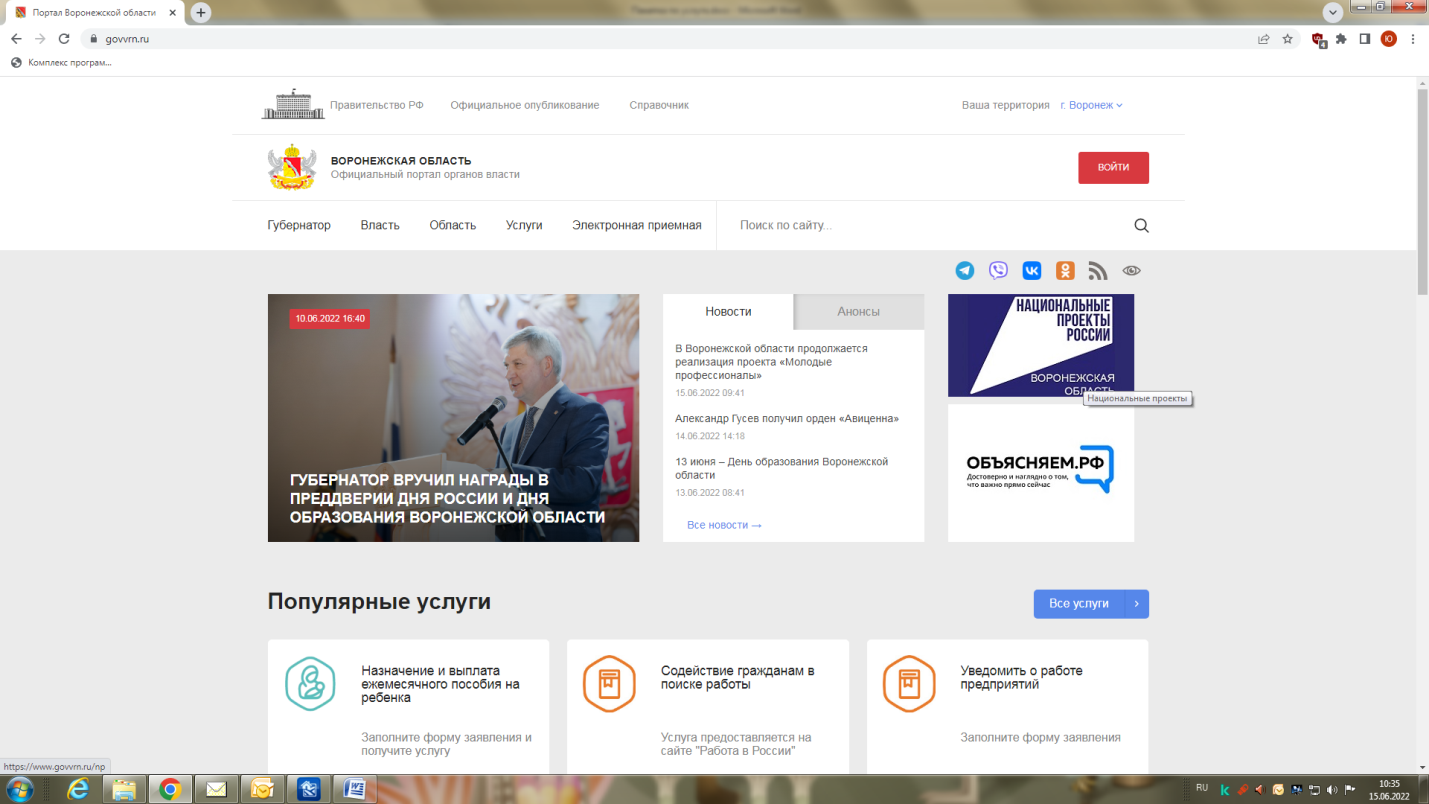 2. Выберите раздел «Услуги»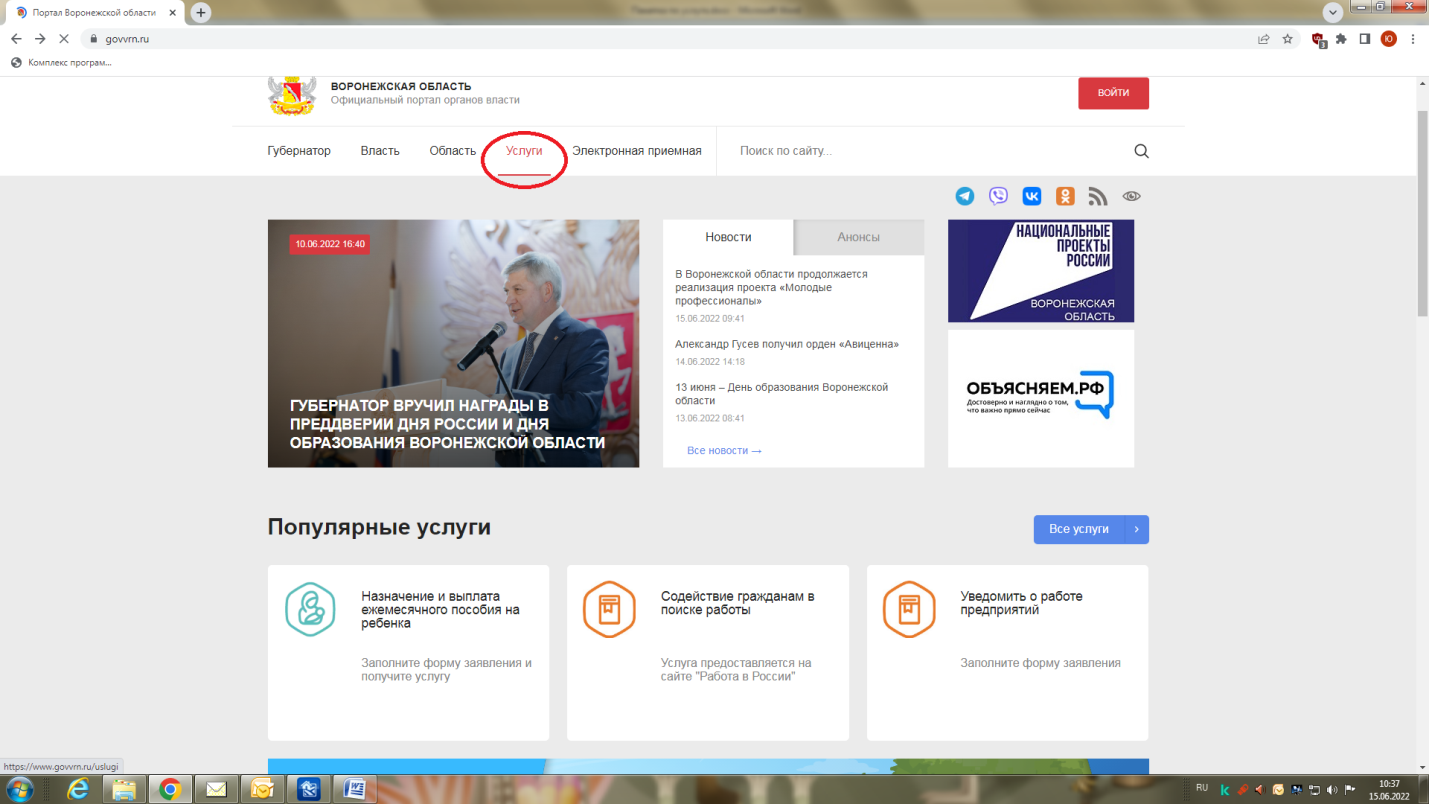 3. В разделе «Услуги» выберите категорию «Природопользование»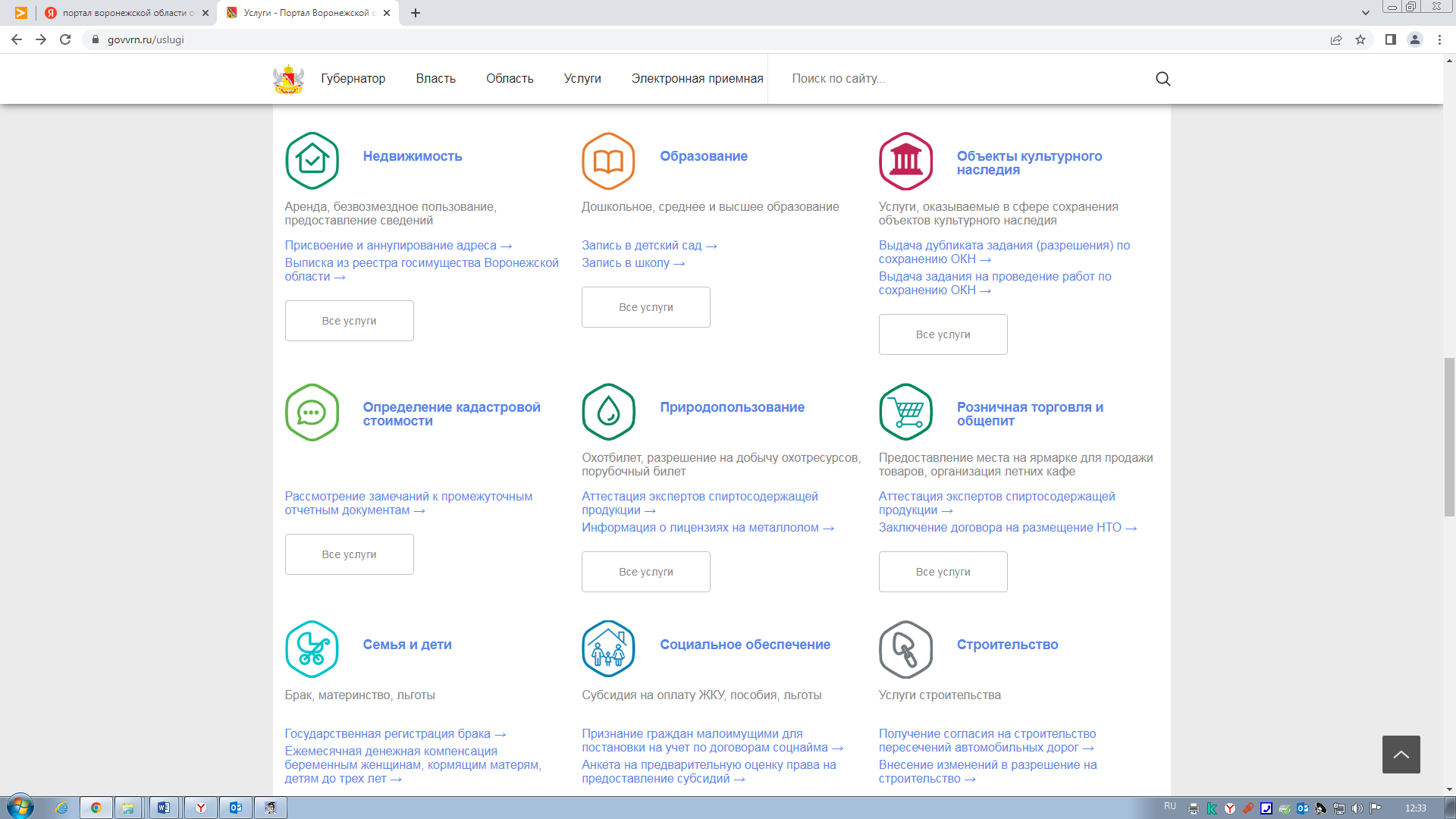  4. В категории «Природопользование» выберите услугу «Предоставление лицензии на металлолом», «Переоформление лицензии на металлолом», « Предоставление дубликата лицензии на металлолом», «Предоставление копии лицензии на металлолом» 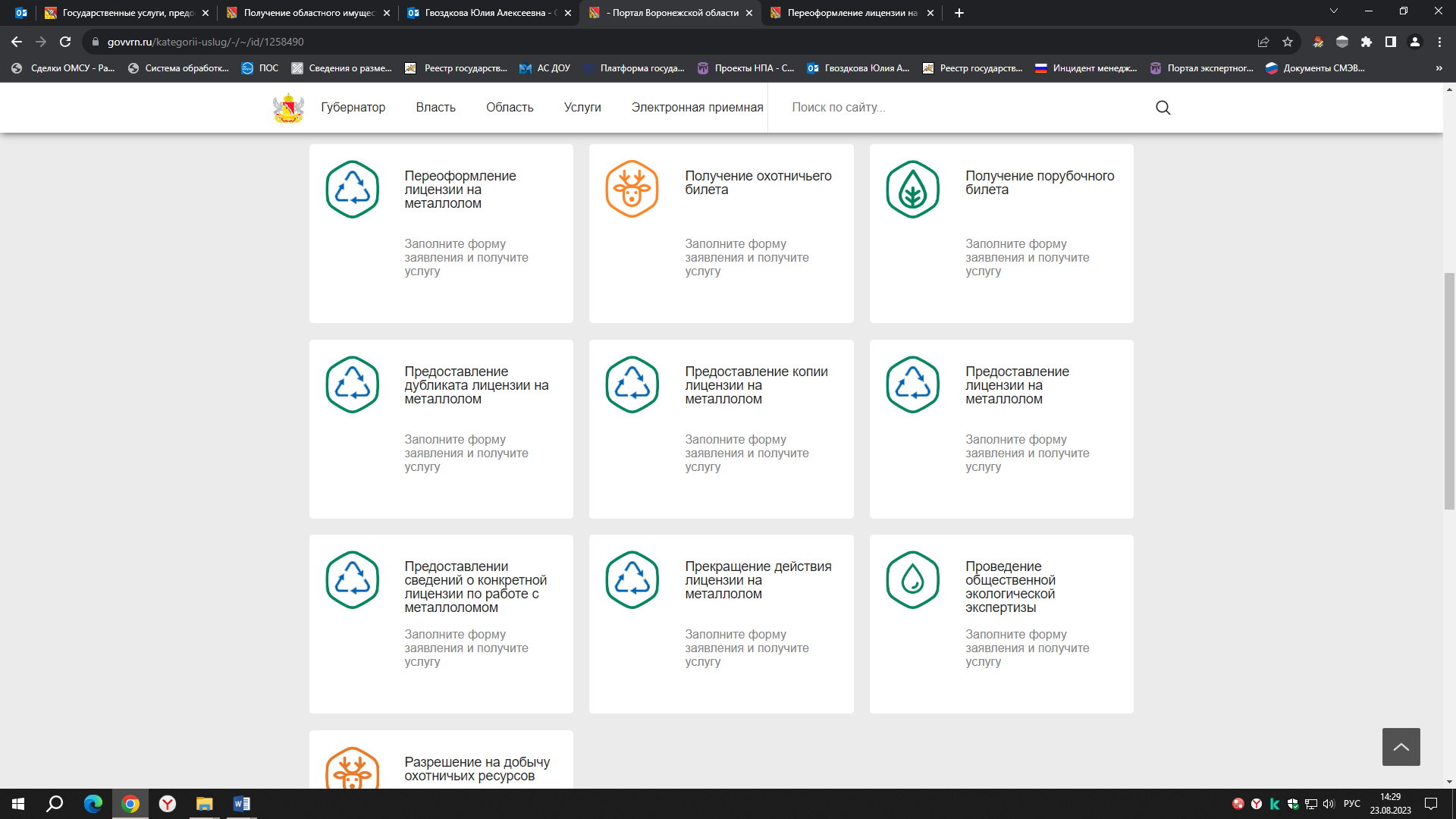 5. Авторизуйтесь на портале для получения услуги. Введите логин и пароль от личного кабинета на портале «Госуслуги».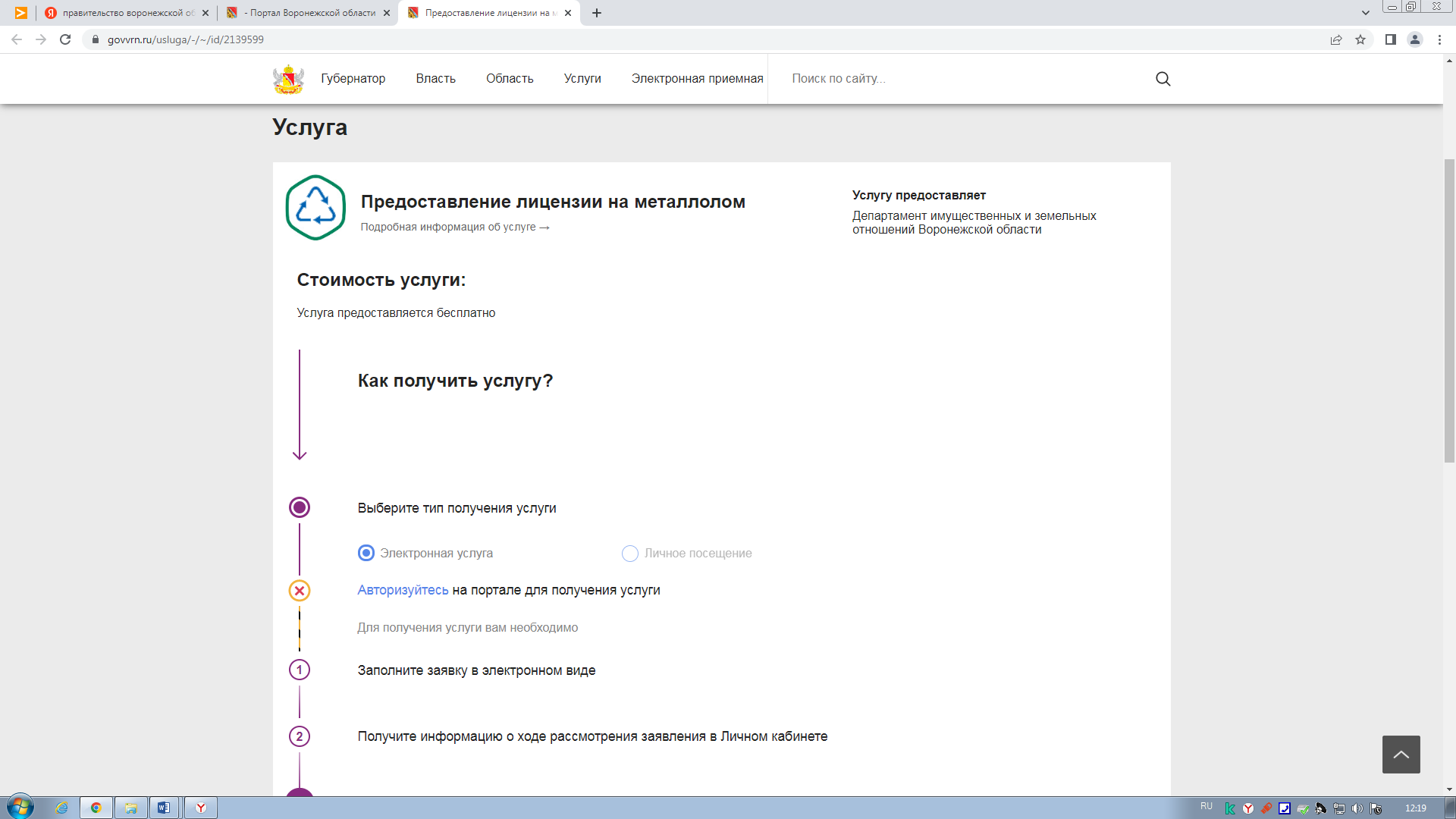  6. Нажмите кнопку «Получить услугу»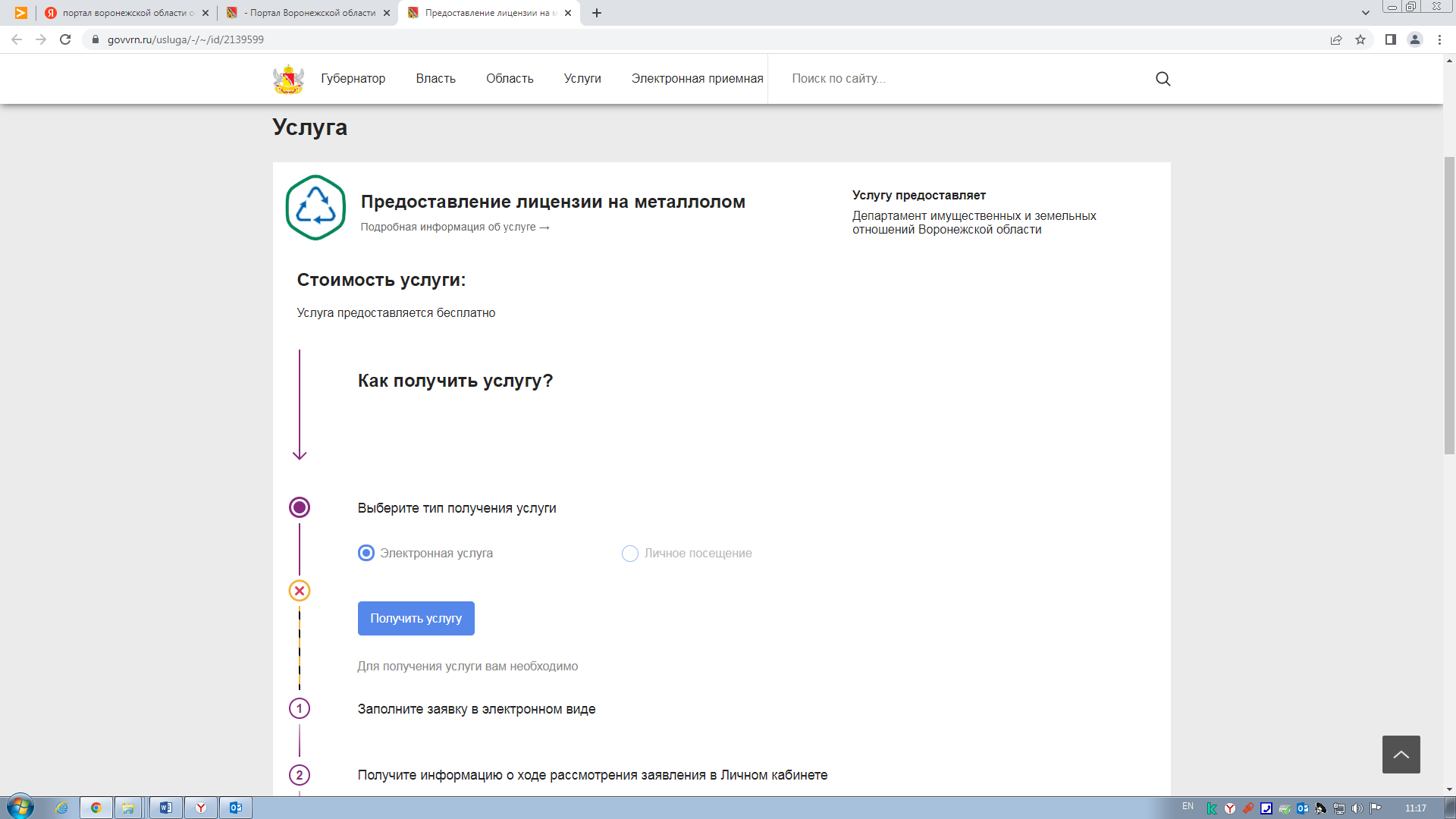 6. Заполните форму для получения услуги. 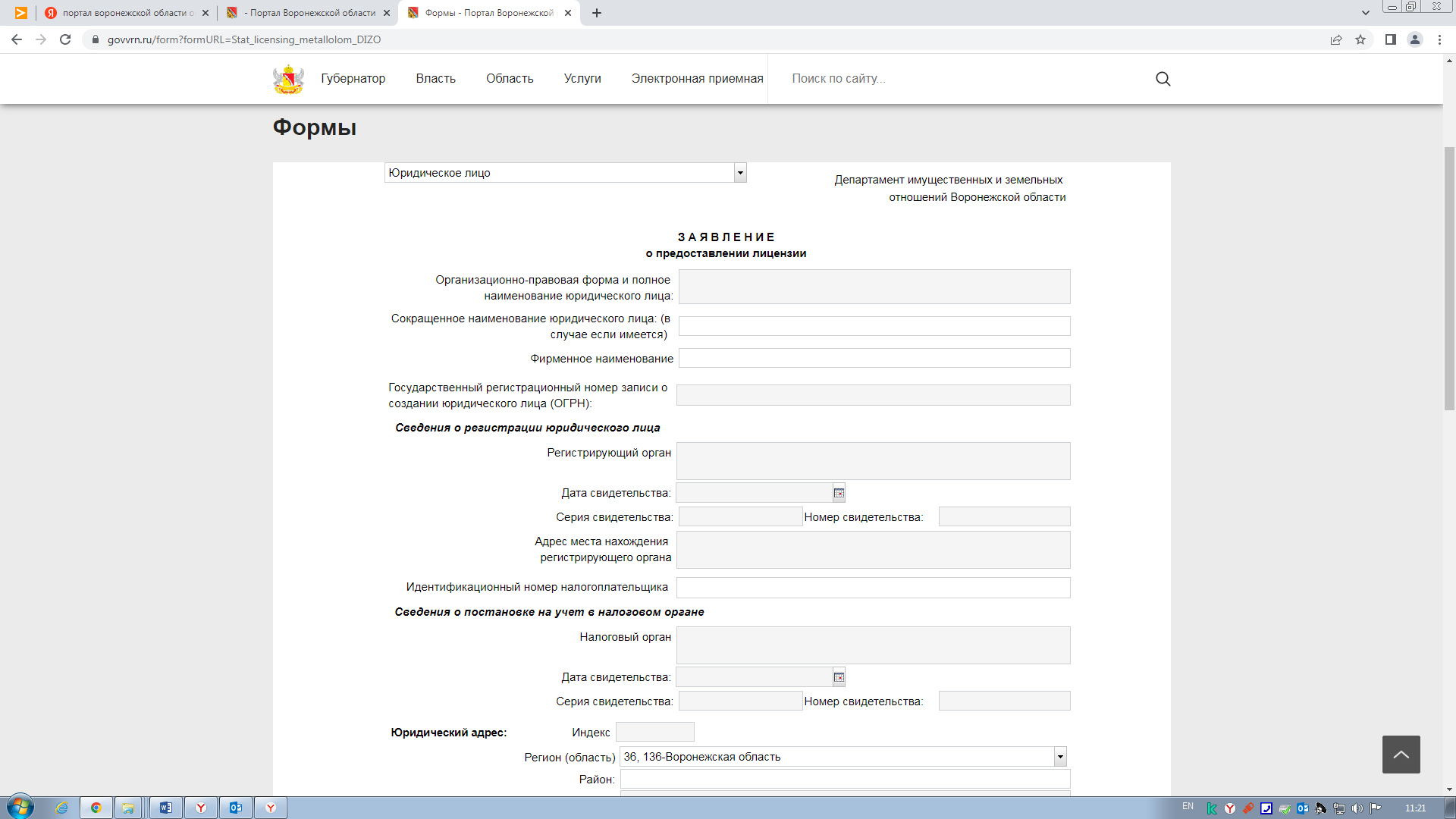 7. Добавьте необходимые документы. Необходимо прикрепить скриншоты документов в требуемом формате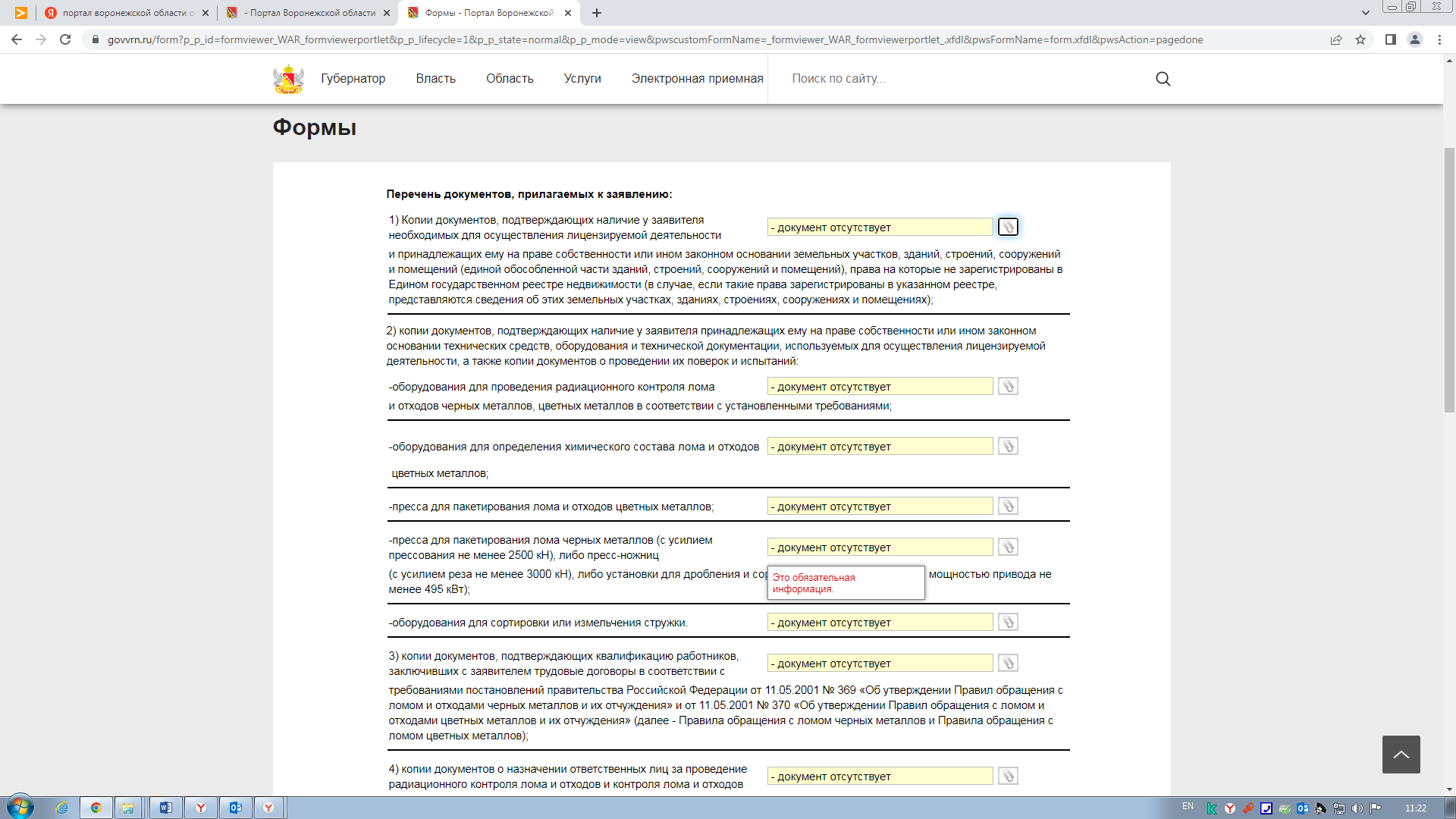 8. Нажмите кнопку «Отправить»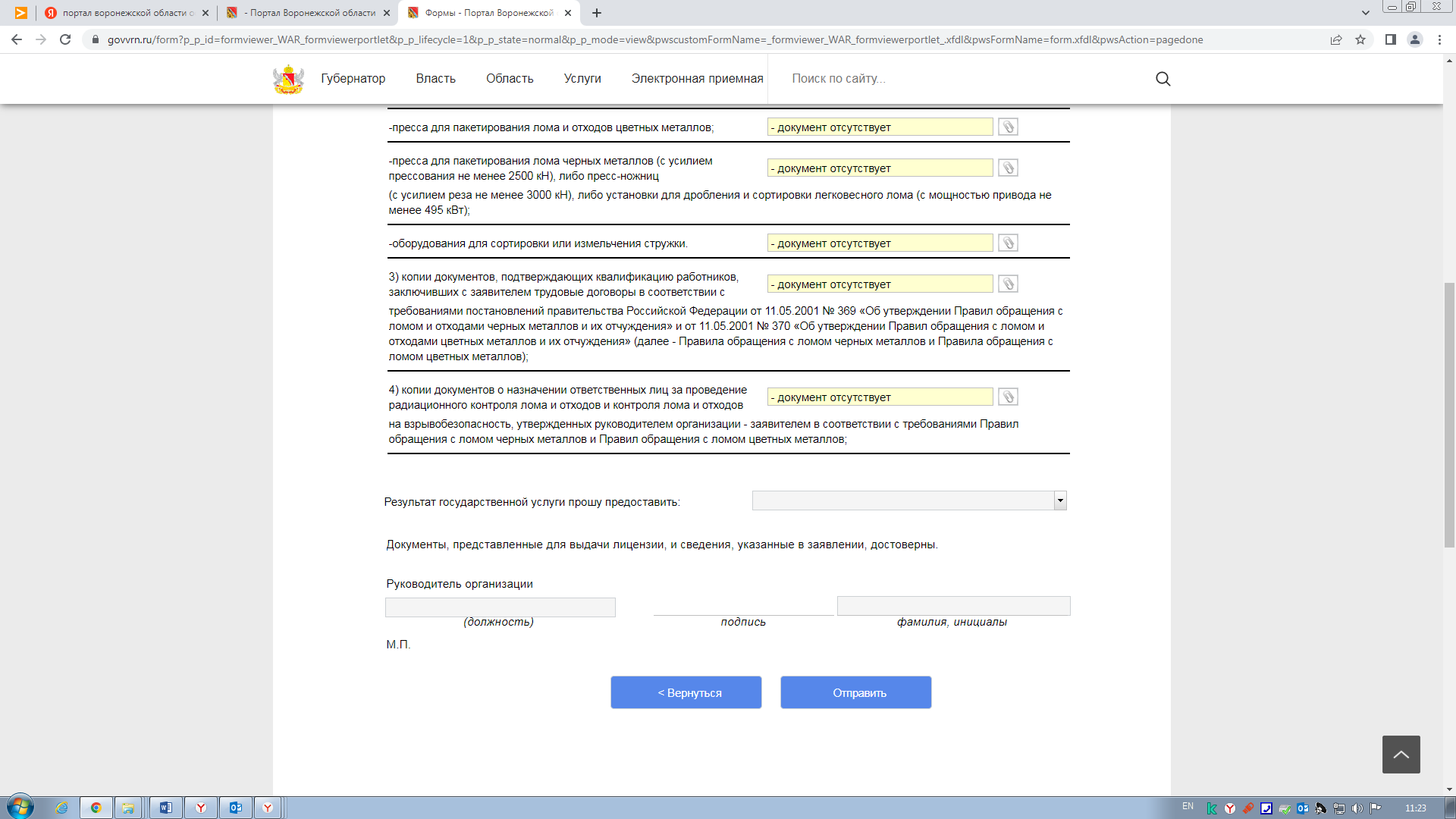 9. Спасибо! Ожидайте оповещение о результате в личном кабинете